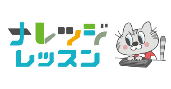 トイオ（toio™）カードで
かくしおエリアをさがそう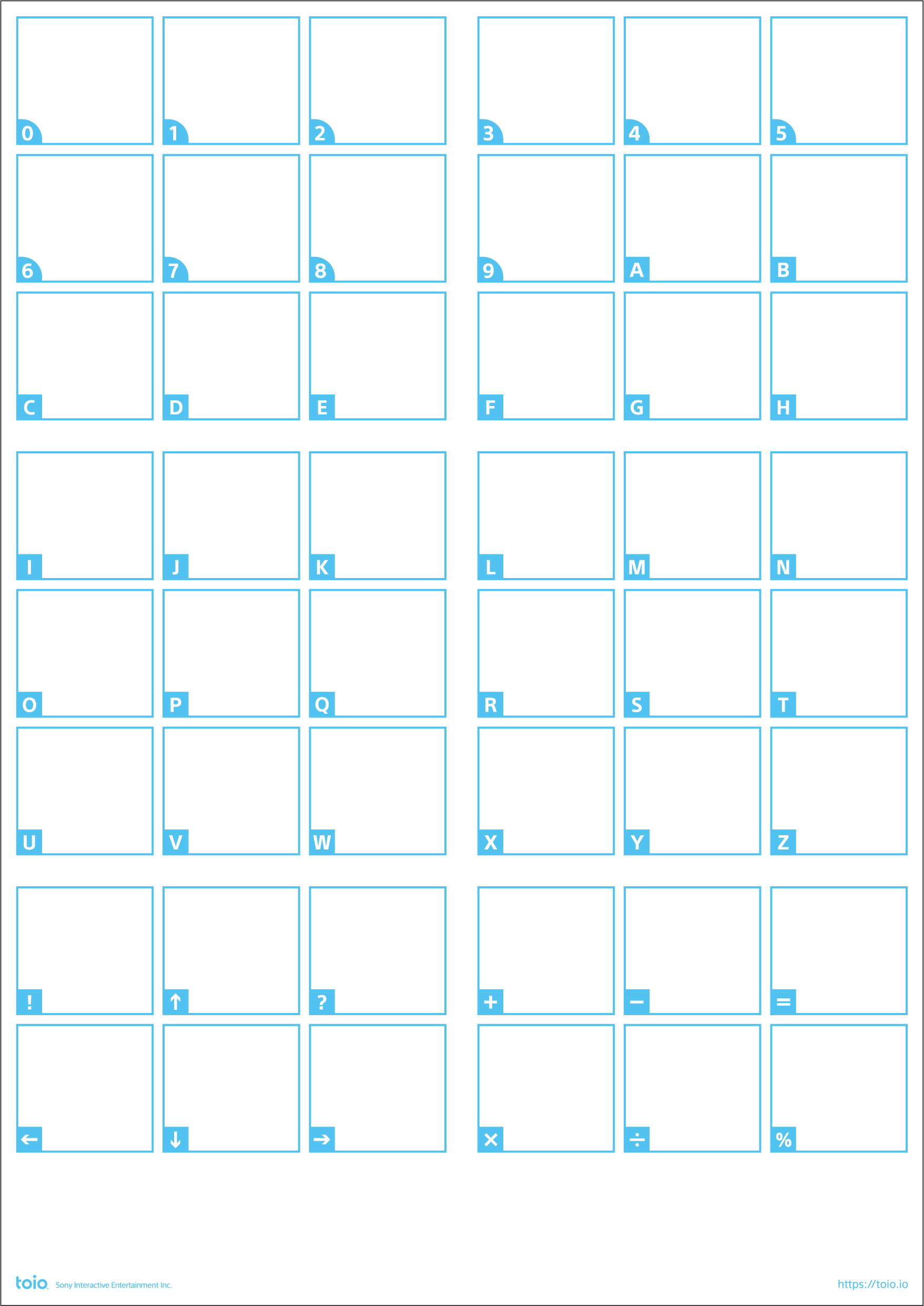 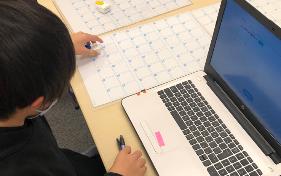 ＜準備１＞URLtoioはのサイトやYouTubeチャンネルがとてもしています。に、「toio™ 」（YouTube toio™公式チャンネル）を見ましょう。
トイオがどんなロボットなのか、イメージできます。
 https://youtu.be/hX9kN7qeaYYにどうやって、トイオをつかうのか？　この動画を見ればバッチリです。
「21年版　簡単！toio™ではじめるビジュアルプログラミング」
（YouTube  toio™公式チャンネル）　https://youtu.be/_RllUUDJTe8った事があったらこの「」でべてみましょう。※動画ではありません
「のをするには？」「どんなセンサーがされているの？」などがわかります。
「toio™コア キューブ 技術仕様」（公式サイト）https://toio.github.io/toio-spec/トイオにれてきたら、アレンジタイム！自由工作のアイデアがもりだくさんです。
「toio™ LAB | あそびレシピ」（YouTube toio™公式チャンネル）
 https://www.youtube.com/watch?v=Hb7KbyQZfHM&list=PLznSUV4lm0iPP66sOY91h_ObSC7FBkTJl【パソコン版】トイオをプログラミングするアプリ「toio Do」はこちら。
お気に入りにして、すぐにアクセスできるようにしておきましょう。（toio™ブラウザアプリ）toio Do
https://toio.github.io/toio-visual-programming/beta/?category=do※トイオをするのに「Web　Bluetooth」を使うため、つかえるブラウザはChrome、Edgeのみです。この接続だと「Scratch　Link」という追加アプリをインストールするがありません。
Web　Bluetooth機能について　https://toio.io/blog/detail/toio-do_web-bluetooth_how-to.html
※タブレットではアプリをインストールします。チュートリアルで「toio Do」の使い方をまなぼう。（toio™公式サイト）
https://toio.io/do/make/＜準備2＞トイオとパソコンをでブラウザで「toio Do」にアクセス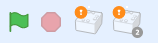 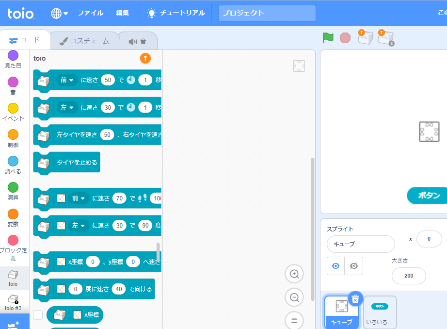 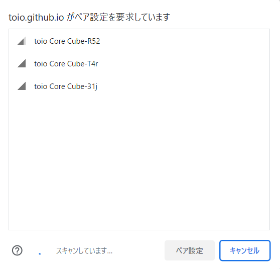 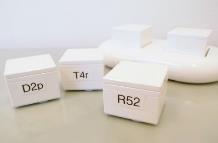 （基本1）やうしろにむまずは、トイオを「前」や「うしろ」にかそう。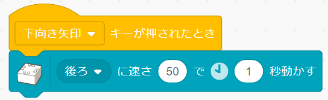 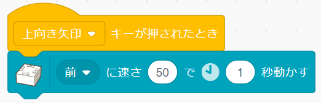 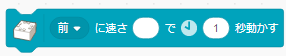 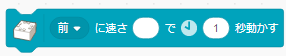 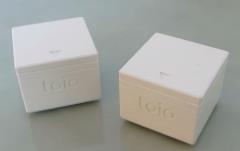 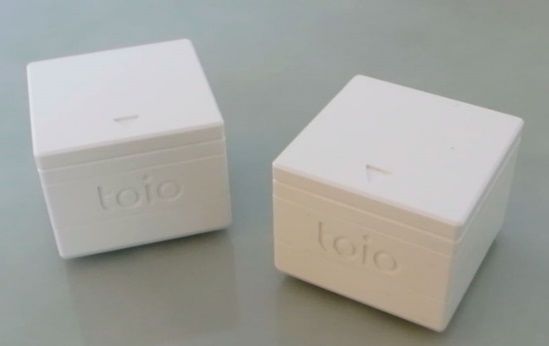 （基本1）なぜトイオはカードのがわかるのか？トイオの「リアルタイム」（基本２）カードのどこにいるか調べる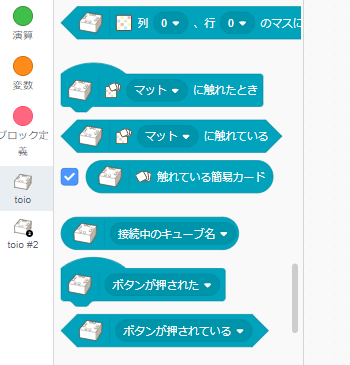 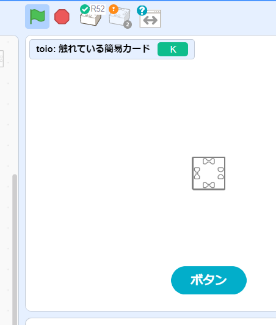 （基本３）かくしおエリアをつくる自分しか知らないお宝エリアをめ、トイオですゲームを作ろう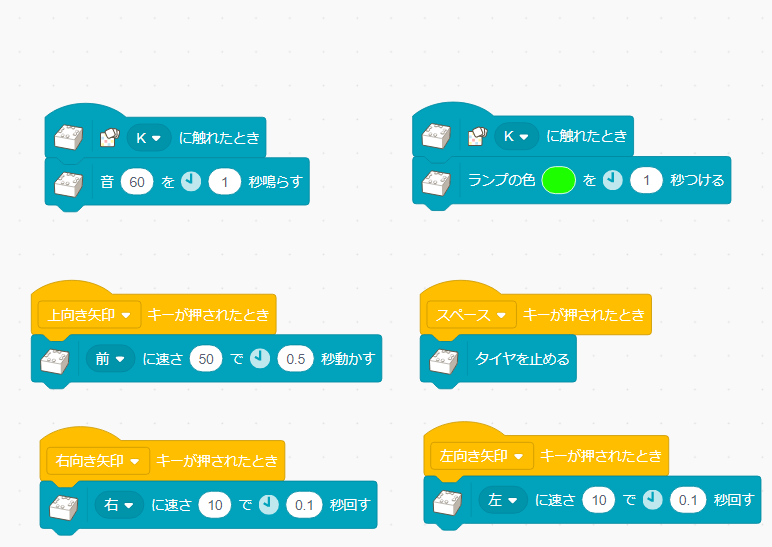 